Зарегистрировано в Минюсте России 12 января 2024 г. N 76843МИНИСТЕРСТВО РОССИЙСКОЙ ФЕДЕРАЦИИ ПО ДЕЛАМ ГРАЖДАНСКОЙОБОРОНЫ, ЧРЕЗВЫЧАЙНЫМ СИТУАЦИЯМ И ЛИКВИДАЦИИПОСЛЕДСТВИЙ СТИХИЙНЫХ БЕДСТВИЙПРИКАЗот 1 ноября 2023 г. N 1129ОБ УТВЕРЖДЕНИИ ТИПОВЫХ ПОЛОЖЕНИЙОБ ОБЪЕКТОВЫХ ДОБРОВОЛЬНЫХ ПОЖАРНЫХ ПОДРАЗДЕЛЕНИЯХВ соответствии с частью 6 статьи 6.2 Федерального закона от 6 мая 2011 г. N 100-ФЗ "О добровольной пожарной охране" и пунктом 1 Положения о Министерстве Российской Федерации по делам гражданской обороны, чрезвычайным ситуациям и ликвидации последствий стихийных бедствий, утвержденного Указом Президента Российской Федерации от 11 июля 2004 г. N 868, приказываю:1. Утвердить типовое положение об объектовой добровольной пожарной команде (приложение N 1 к настоящему приказу).2. Утвердить типовое положение об объектовой добровольной пожарной дружине (приложение N 2 к настоящему приказу).3. Настоящий приказ вступает в силу с 1 февраля 2024 г.МинистрА.В.КУРЕНКОВПриложение N 1к приказу МЧС Россииот 1 ноября 2023 г. N 1129       Типовое положение об объектовой добровольной пожарной команде                            I. Общие положения    1. Объектовая добровольная пожарная команда _____________________________________________________________________________________________________,      (полное наименование объектовой добровольной пожарной команды)именуемая  в  дальнейшем  "ОДПК", является объектовым добровольным пожарнымподразделением, созданным в _______________________________________________                                (полное наименование, ОГРН, ИНН, адрес__________________________________________________________________________,                    места нахождения юридического лица)именуемом  (именуемой)  в  дальнейшем  "Организация",  и  осуществляет своюдеятельность в соответствии с настоящим положением (далее - Положение).    Сокращенное наименование ОДПК (при наличии): _________________________.    2.  ОДПК  создана  Организацией  в целях участия в профилактике и (или)тушении пожаров и проведении аварийно-спасательных работ в Организации.    3.  Правовой  основой создания и деятельности ОДПК являются КонституцияРоссийской   Федерации,   международные   договоры   Российской  Федерации,федеральные  конституционные  законы,  Федеральный  закон  от 6 мая 2011 г.N  100-ФЗ  "О  добровольной  пожарной охране" (далее - Федеральный закон "Одобровольной пожарной охране"), другие федеральные законы, иные нормативныеправовые  акты  Российской  Федерации,  нормативные правовые акты субъектовРоссийской Федерации, муниципальные правовые акты и Положение.    4.  Деятельность  ОДПК  осуществляется  в  соответствии  с  принципами,установленными законодательством Российской Федерации <1>.    5.  ОДПК  создана  в соответствии с локальным актом (локальными актами)Организации, утвержденным руководителем Организации <2>:__________________________________________________________________________.                  (реквизиты локальных актов Организации)                              II. Задачи ОДПК    6. Основными задачами ОДПК являются:    осуществление профилактики пожаров;    спасение     людей     и     имущества    при    пожарах,    проведенииаварийно-спасательных работ и оказание первой помощи пострадавшим;    участие в тушении пожаров и проведении аварийно-спасательных работ.    7.   При   выполнении   своих  задач  ОДПК  может  взаимодействовать  сподразделениями  других  видов  пожарной  охраны,  органами государственнойвласти и органами местного самоуправления <3>.    8.  Добровольные пожарные <4> осуществляют несение службы (дежурство) всоставе  пожарно-спасательного гарнизона и привлекаются к участию в тушениипожаров  и проведении аварийно-спасательных работ в соответствии с порядкомпривлечения     сил    и    средств    подразделений    пожарной    охраны,пожарно-спасательных   гарнизонов   для   тушения   пожаров   и  проведенияаварийно-спасательных     работ,     утвержденным    федеральным    органомисполнительной  власти,  уполномоченным на решение задач в области пожарнойбезопасности <5>.    9.  Выезд  ОДПК  на  тушение пожаров и проведение аварийно-спасательныхработ  за  пределы  закрепленного  за  ними  района выезда осуществляется впорядке, согласованном с Организацией <6>.       III. Организационная структура и порядок комплектования ОДПК    10.  Начальник  ОДПК  назначается  руководителем  Организации либо инымуполномоченным руководителем Организации лицом. Личный состав ОДПК включаетв  себя  начальника и добровольных пожарных, в том числе водителей пожарныхавтомобилей.    11.  В  состав  ОДПК,  комплектуемой  на  добровольной  основе,  входятдобровольные пожарные из числа работников Организации.    12.   Условия  участия  добровольного  пожарного  в  деятельности  ОДПКустанавливаются   гражданско-правовым  договором  на  выполнение  работ  поучастию   в   профилактике   и   (или)   тушении   пожаров   и   проведенииаварийно-спасательных  работ,  который  может  предусматривать  обязанностиОрганизации,  создавшей  ОДПК,  по  предоставлению  добровольному пожарномупитания,    форменной   и   специальной   одежды,   оборудования,   средствиндивидуальной  защиты,  помещения во временное пользование, оплате проездадо места назначения и обратно, оплате услуг связи, уплате страховых взносовна  добровольное  медицинское  страхование  добровольного пожарного либо настрахование  его  жизни  или  здоровья,  а  также  по  возмещению расходов,связанных с исполнением указанного договора <7>.    13.  Физическое  лицо  приобретает  статус  добровольного  пожарного  смомента   обязательной   регистрации   этого  физического  лица  в  реестредобровольных пожарных <8>.    14. В ОДПК ведется учет фактического времени несения службы (дежурства)добровольными  пожарными,  а  также  проведения мероприятий по профилактикепожаров.               IV. Права и обязанности добровольных пожарных    15. Добровольные пожарные, осуществляющие деятельность в составе ОДПК вслучаях  и  порядке,  которые  предусмотрены  законодательством  РоссийскойФедерации, законодательством субъектов Российской Федерации, муниципальнымиправовыми  актами  или гражданско-правовым договором на выполнение работ поучастию   в   профилактике   и   (или)   тушении   пожаров   и   проведенииаварийно-спасательных работ, имеют право на <9>:    защиту  жизни  и  здоровья при исполнении ими обязанностей, связанных сосуществлением деятельности в составе ОДПК;    возмещение  вреда  жизни  и  здоровью,  причиненного при исполнении имиобязанностей,  связанных  с  осуществлением  ими  деятельности  в  ОДПК,  впорядке, установленном законодательством Российской Федерации;    информирование о выявленных нарушениях требований пожарной безопасностиорганов   местного  самоуправления  и  (или)  организаций,  соответствующихтерриториальных подразделений Государственной противопожарной службы;    внесение   в  Организацию  предложений  по  повышению  уровня  пожарнойбезопасности в Организации;    поддержку  в  форме  предоставления  питания,  форменной  и специальнойодежды, оборудования, средств индивидуальной защиты, помещения во временноепользование,  оплаты  проезда  до  места назначения и обратно, оплаты услугсвязи,  уплаты  страховых  взносов  на добровольное медицинское страхованиедобровольных  пожарных  либо  на страхование их жизни или здоровья, а такжевозмещения  понесенных  ими  расходов на приобретение указанных товаров илиуслуг.    16.  Добровольные  пожарные,  принимающие  непосредственное  участие  втушении пожаров, обеспечиваются средствами индивидуальной защиты пожарных иснаряжением   пожарных,   необходимыми  для  тушения  пожаров,  в  порядке,установленным  федеральным органом исполнительной власти, уполномоченным нарешение задач в области пожарной безопасности <10>.    17. Добровольные пожарные обязаны <11>:    обладать   необходимыми   пожарно-техническими   знаниями   в   объеме,предусмотренном   соответствующей   программой  профессионального  обучениядобровольных пожарных;    во время несения службы (дежурства) в соответствии с графиком дежурствадобровольных  пожарных,  принимающих участие в профилактике пожаров и (или)участие   в   тушении  пожаров  и  проведении  аварийно-спасательных работ,прибывать   к   месту  вызова  при  получении  сообщения  о  пожаре  или  очрезвычайной  ситуации,  принимать  участие  в профилактике пожаров и (или)участие  в  тушении  пожара  и  проведении  аварийно-спасательных  работ  иоказывать первую помощь пострадавшим;    нести службу (дежурство) в соответствии с графиком дежурства;    соблюдать   установленный   порядок   несения   службы   (дежурства)  врасположении ОДПК, дисциплину и правила охраны труда в пожарной охране;    содержать   в   исправном   состоянии   снаряжение  пожарных,  пожарныйинструмент,    средства   индивидуальной   защиты   пожарных   и   пожарноеоборудование;    выполнять  законные распоряжения начальника ОДПК и руководителя тушенияпожара.                            V. Содержание ОДПК    18.  Финансовое и материально-техническое обеспечение деятельности ОДПКосуществляется за счет средств Организации <12>.    19.  Организация  вправе  устанавливать  форму  и размеры материальногостимулирования добровольных пожарных <13>.    20. Добровольным пожарным представлены следующие формы стимулирования вОрганизации:__________________________________________________________________________;(формы стимулирования добровольных пожарных, установленные в Организации)__________________________________________________________________________.--------------------------------<1> Статья 3 Федерального закона "О добровольной пожарной охране".<2> Части 4 и 5 статьи 6.2 Федерального закона "О добровольной пожарной охране".<3> Часть 2 статьи 1 Федерального закона "О добровольной пожарной охране".<4> Пункт 2 статьи 2 Федерального закона "О добровольной пожарной охране".<5> Часть 1 статьи 22 Федерального закона "О добровольной пожарной охране".<6> Часть 2 статьи 22 Федерального закона "О добровольной пожарной охране".<7> Часть 6 статьи 10 Федерального закона "О добровольной пожарной охране".<8> Часть 1 статьи 13 Федерального закона "О добровольной пожарной охране".<9> Часть 1 статьи 14 Федерального закона "О добровольной пожарной охране".<10> Часть 2 статьи 14 Федерального закона "О добровольной пожарной охране".<11> Статья 15 Федерального закона "О добровольной пожарной охране".<12> Статья 11 Федерального закона "О добровольной пожарной охране".<13> Части 1 и 2 статьи 16 Федерального закона "О добровольной пожарной охране".Приложение N 2к приказу МЧС Россииот 1 ноября 2023 г. N 1129       Типовое положение об объектовой добровольной пожарной дружине                            I. Общие положения    1. Объектовая добровольная пожарная дружина _____________________________________________________________________________________________________,      (полное наименование объектовой добровольной пожарной дружины)именуемая  в  дальнейшем  "ОДПД", является объектовым добровольным пожарнымподразделением, созданным в _______________________________________________                                (полное наименование, ОГРН, ИНН, адрес__________________________________________________________________________,     юридического лица в пределах места нахождения юридического лица)именуемом  (именуемой)  в  дальнейшем  "Организация",  и  осуществляет своюдеятельность в соответствии с настоящим положением (далее - Положение).    Сокращенное наименование ОДПД (при наличии): _________________________.    2.  ОДПД  создана  Организацией  в целях участия в профилактике и (или)тушении пожаров и проведении аварийно-спасательных работ в Организации.    3.  Правовой  основой создания и деятельности ОДПД являются КонституцияРоссийской   Федерации,   международные   договоры   Российской  Федерации,федеральные  конституционные  законы,  Федеральный  закон  от 6 мая 2011 г.N  100-ФЗ  "О  добровольной  пожарной охране" (далее - Федеральный закон "Одобровольной пожарной охране"), другие федеральные законы, иные нормативныеправовые  акты  Российской  Федерации,  нормативные правовые акты субъектовРоссийской Федерации, муниципальные правовые акты и Положение.    4.  Деятельность  ОДПД  осуществляется  в  соответствии  с  принципами,установленными законодательством Российской Федерации <1>.    5.  ОДПД  создана  в соответствии с локальным актом (локальными актами)Организации, утвержденным руководителем Организации <2>:__________________________________________________________________________.                  (реквизиты локальных актов Организации)                              II. Задачи ОДПД    6. Основными задачами ОДПД являются:    осуществление профилактики пожаров;    спасение     людей     и     имущества    при    пожарах,    проведенииаварийно-спасательных работ и оказание первой помощи пострадавшим;    участие в тушении пожаров и проведении аварийно-спасательных работ.    7.   При   выполнении   своих  задач  ОДПД  может  взаимодействовать  сподразделениями  других  видов  пожарной  охраны,  органами государственнойвласти и органами местного самоуправления <3>.       III. Организационная структура и порядок комплектования ОДПД    8.  Начальник  ОДПД  назначается  руководителем  Организации  либо инымуполномоченным руководителем Организации лицом. Личный состав ОДПД включаетв себя начальника ОДПД и добровольных пожарных <4>.    9.   В  состав  ОДПД,  комплектуемой  на  добровольной  основе,  входятдобровольные пожарные из числа работников Организации.    10.   Условия  участия  добровольного  пожарного  в  деятельности  ОДПДустанавливаются   гражданско-правовым  договором  на  выполнение  работ  поучастию   в   профилактике   и   (или)   тушении   пожаров   и   проведенииаварийно-спасательных  работ,  который  может  предусматривать  обязанностиОрганизации,  создавшей  ОДПД,  по  предоставлению  добровольному пожарномупитания,    форменной   и   специальной   одежды,   оборудования,   средствиндивидуальной  защиты,  помещения во временное пользование, оплате проездадо места назначения и обратно, оплате услуг связи, уплате страховых взносовна  добровольное  медицинское  страхование  добровольного пожарного либо настрахование  его  жизни  или  здоровья,  а  также  по  возмещению расходов,связанных с исполнением указанного договора <5>.    11.  Физическое  лицо  приобретает  статус  добровольного  пожарного  смомента   обязательной   регистрации   этого  физического  лица  в  реестредобровольных пожарных <6>.    12. В ОДПД ведется учет фактического времени несения службы (дежурства)добровольными  пожарными,  а  также  проведения мероприятий по профилактикепожаров.               IV. Права и обязанности добровольных пожарных    13. Добровольные пожарные, осуществляющие деятельность в составе ОДПД вслучаях  и  порядке,  которые  предусмотрены  законодательством  РоссийскойФедерации, законодательством субъектов Российской Федерации, муниципальнымиправовыми  актами  или гражданско-правовым договором на выполнение работ поучастию   в   профилактике   и   (или)   тушении   пожаров   и   проведенииаварийно-спасательных работ, имеют право на <7>:    защиту  жизни  и  здоровья  при  исполнении ими обязанностей, связанныхс осуществлением деятельности в составе ОДПД;    возмещение  вреда  жизни  и  здоровью,  причиненного при исполнении имиобязанностей,  связанных  с  осуществлением  ими  деятельности  в  ОДПД,  впорядке, установленном законодательством Российской Федерации;    информирование о выявленных нарушениях требований пожарной безопасностиорганов   местного  самоуправления  и  (или)  организаций,  соответствующихтерриториальных подразделений Государственной противопожарной службы;    внесение   в  Организацию  предложений  по  повышению  уровня  пожарнойбезопасности в Организации;    поддержку  в  форме  предоставления  питания,  форменной  и специальнойодежды, оборудования, средств индивидуальной защиты, помещения во временноепользование,  оплаты  проезда  до  места назначения и обратно, оплаты услугсвязи,  уплаты  страховых  взносов  на добровольное медицинское страхованиедобровольных  пожарных  либо  на страхование их жизни или здоровья, а такжевозмещения  понесенных  ими  расходов на приобретение указанных товаров илиуслуг.    14.  Добровольные  пожарные,   принимающие   непосредственное   участиев тушении пожаров, обеспечиваются средствами индивидуальной защиты пожарныхи снаряжением пожарных, необходимыми для тушения пожаров <8>.    15. Добровольные пожарные обязаны <9>:    обладать   необходимыми   пожарно-техническими   знаниями   в   объеме,предусмотренном   соответствующей   программой  профессионального  обучениядобровольных пожарных;    во время несения службы (дежурства) в соответствии с графиком дежурствадобровольных  пожарных,  принимающих участие в профилактике пожаров и (или)участие   в  тушении  пожаров  и  проведении  аварийно-спасательных  работ,прибывать   к   месту  вызова  при  получении  сообщения  о  пожаре  или  очрезвычайной  ситуации,  принимать  участие  в профилактике пожаров и (или)участие   в   тушении   пожара  и  проведении  аварийно-спасательных  работи оказывать первую помощь пострадавшим;    нести службу (дежурство) в соответствии с графиком дежурства;    соблюдать   установленный   порядок   несения   службы   (дежурства)  врасположении ОДПД, дисциплину и правила охраны труда в пожарной охране;    содержать   в   исправном   состоянии   снаряжение  пожарных,  пожарныйинструмент,    средства   индивидуальной   защиты   пожарных   и   пожарноеоборудование;    выполнять  законные распоряжения начальника ОДПД и руководителя тушенияпожара.                            V. Содержание ОДПД    16.  Финансовое и материально-техническое обеспечение деятельности ОДПДосуществляется за счет средств Организации <10>.    17.  Организация  вправе  устанавливать  форму  и размеры материальногостимулирования добровольных пожарных <11>.    18. Добровольным пожарным представлены следующие формы стимулирования вОрганизации:__________________________________________________________________________; (формы стимулирования добровольных пожарных, установленные в Организации)__________________________________________________________________________.--------------------------------<1> Статья 3 Федерального закона "О добровольной пожарной охране".<2> Части 4 и 5 статьи 6.2 Федерального закона "О добровольной пожарной охране".<3> Часть 2 статьи 1 Федерального закона "О добровольной пожарной охране".<4> Пункт 2 статьи 2 Федерального закона "О добровольной пожарной охране".<5> Часть 6 статьи 10 Федерального закона "О добровольной пожарной охране".<6> Часть 1 статьи 13 Федерального закона "О добровольной пожарной охране".<7> Часть 1 статьи 14 Федерального закона "О добровольной пожарной охране".<8> Часть 2 статьи 14 Федерального закона "О добровольной пожарной охране".<9> Статья 15 Федерального закона "О добровольной пожарной охране".<10> Статья 11 Федерального закона "О добровольной пожарной охране".<11> Части 1 и 2 статьи 16 Федерального закона "О добровольной пожарной охране".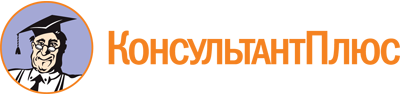 Приказ МЧС России от 01.11.2023 N 1129
"Об утверждении типовых положений об объектовых добровольных пожарных подразделениях"
(Зарегистрировано в Минюсте России 12.01.2024 N 76843)Документ предоставлен КонсультантПлюс

www.consultant.ru

Дата сохранения: 19.06.2024
 